Supporting Figure S1. Distribution of number of proteins and number of GOSlim terms per proteinThe graph below shows the distribution of the number of proteins with IDRs having 1 – 43 GO Slim terms. 74% of the proteins are annotated by 10 or fewer GO Slim terms.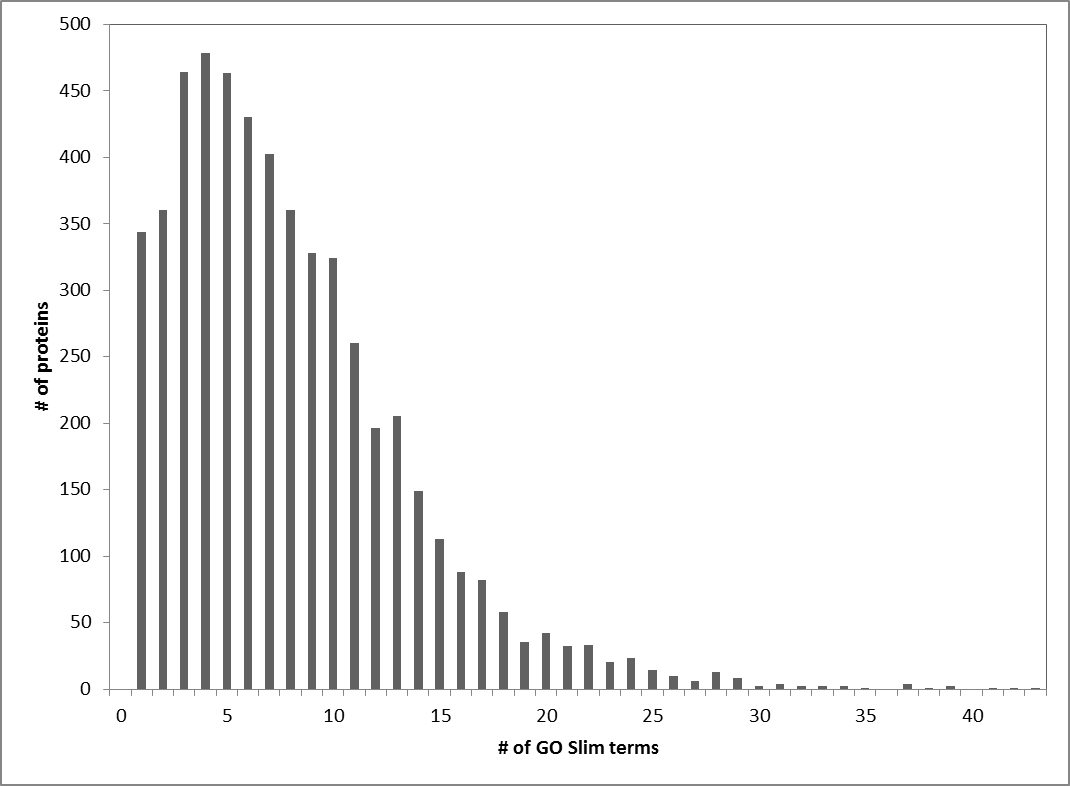 